H5-5.2-04: Hình ảnh trẻ tham gia các hoạt động trải nghiệm, kỹ năng sống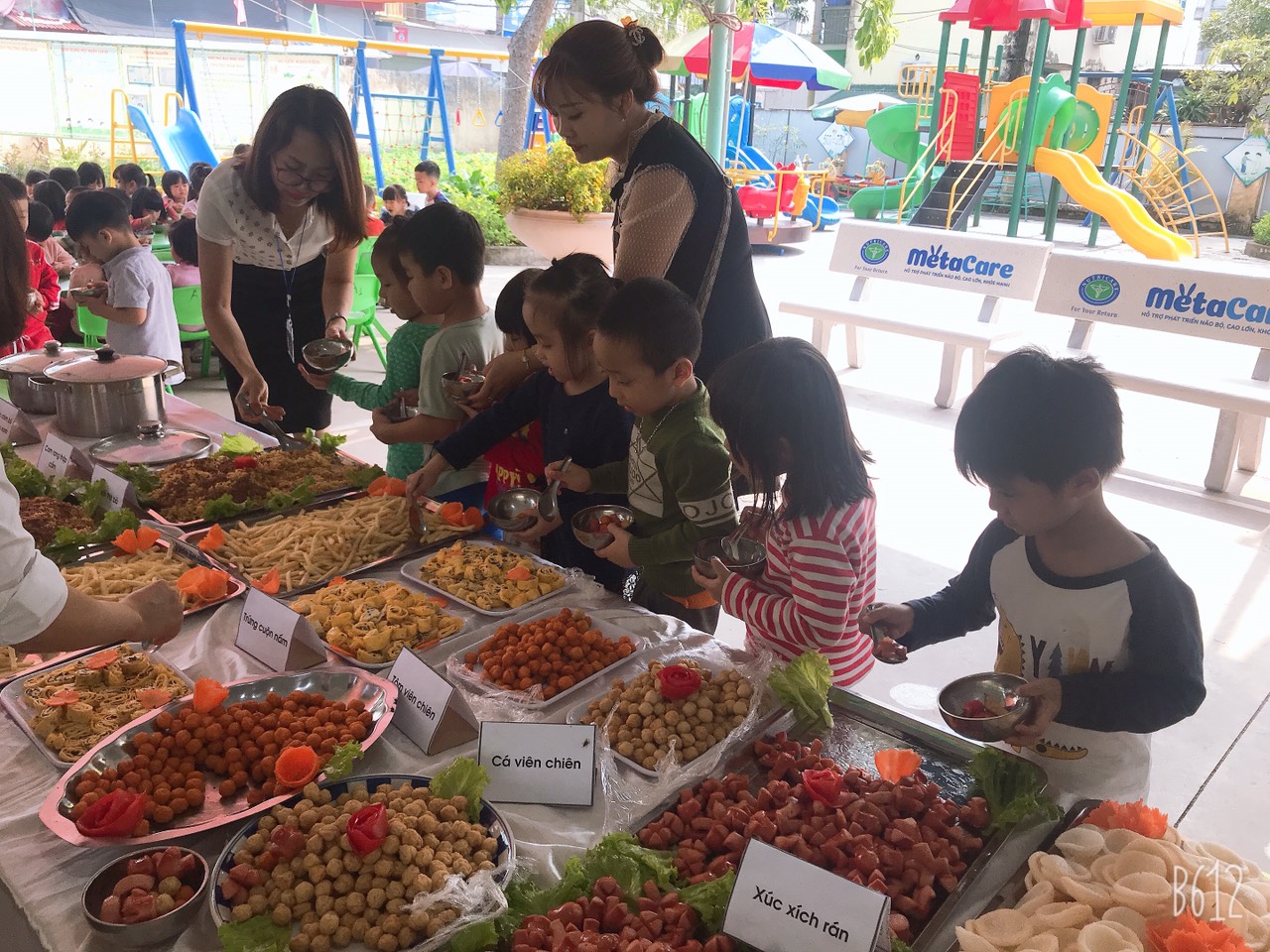 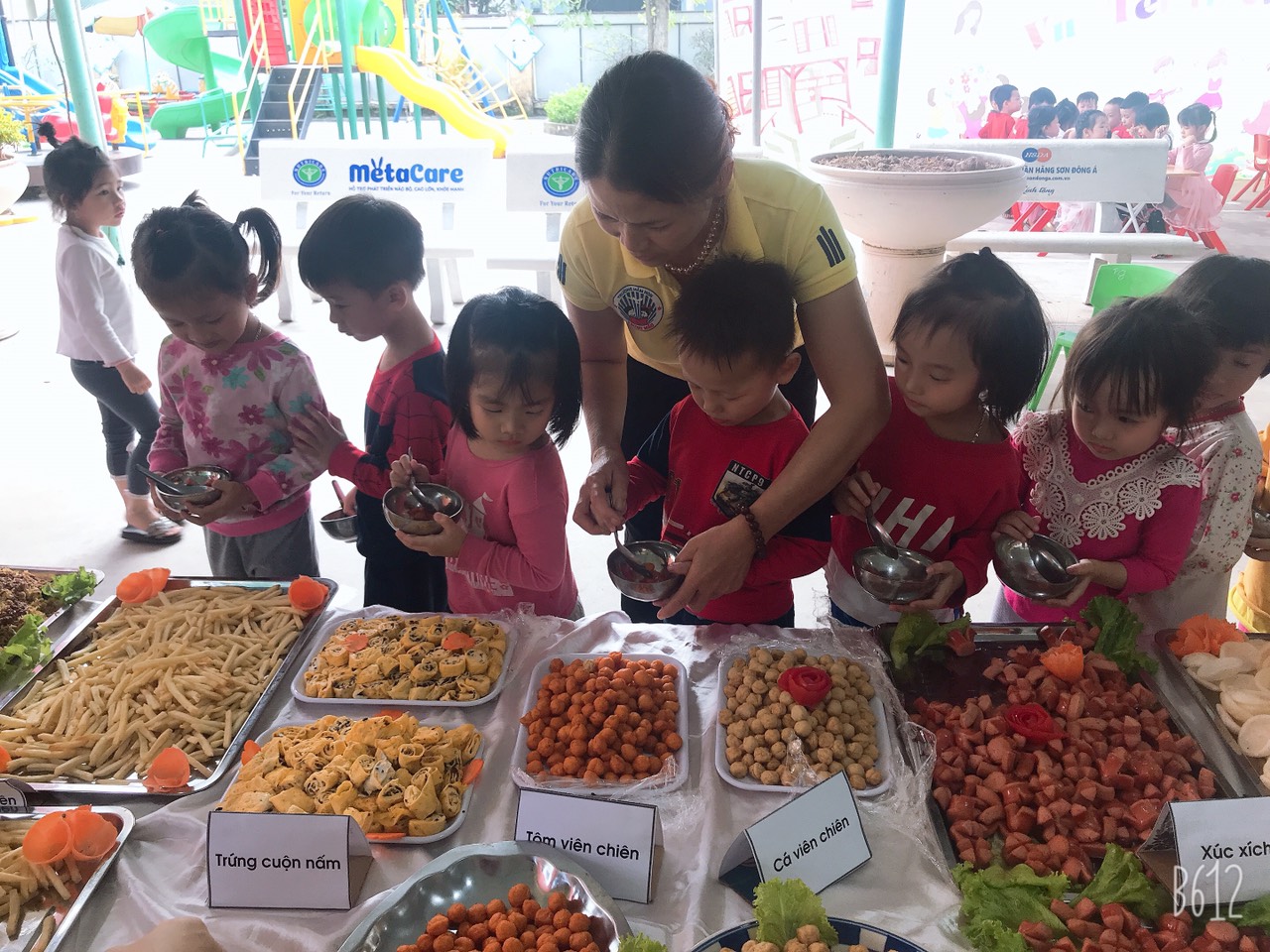 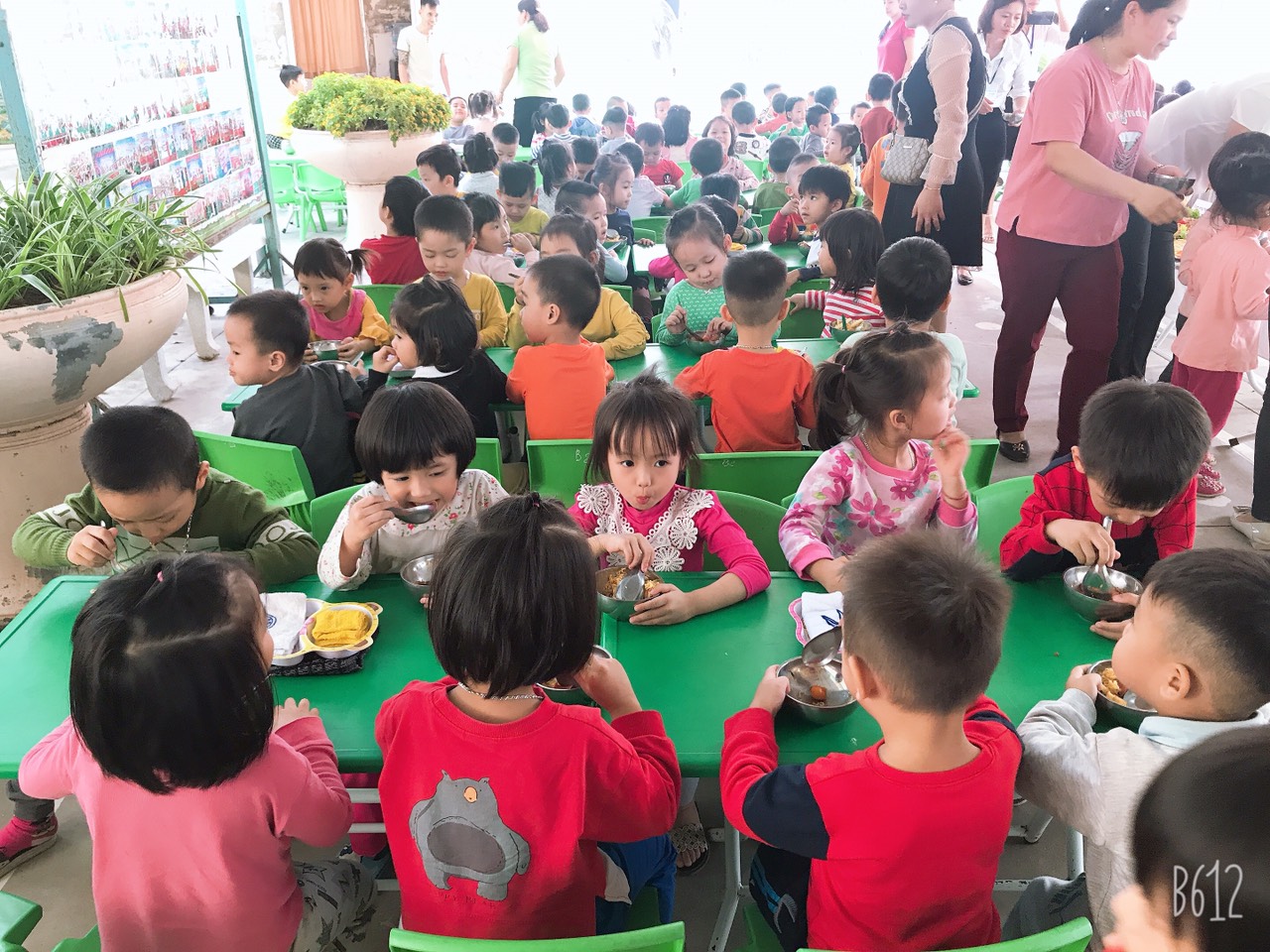 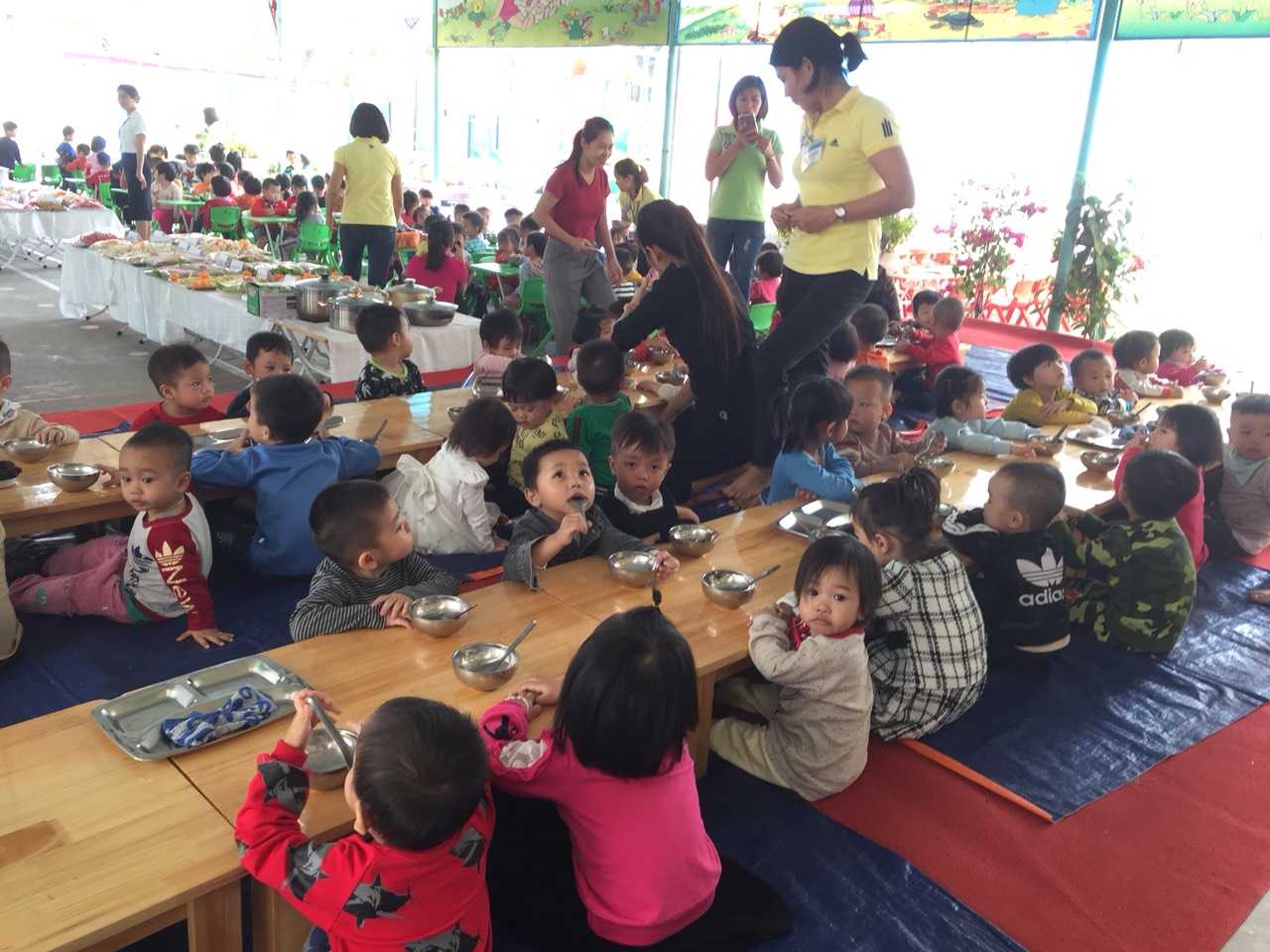 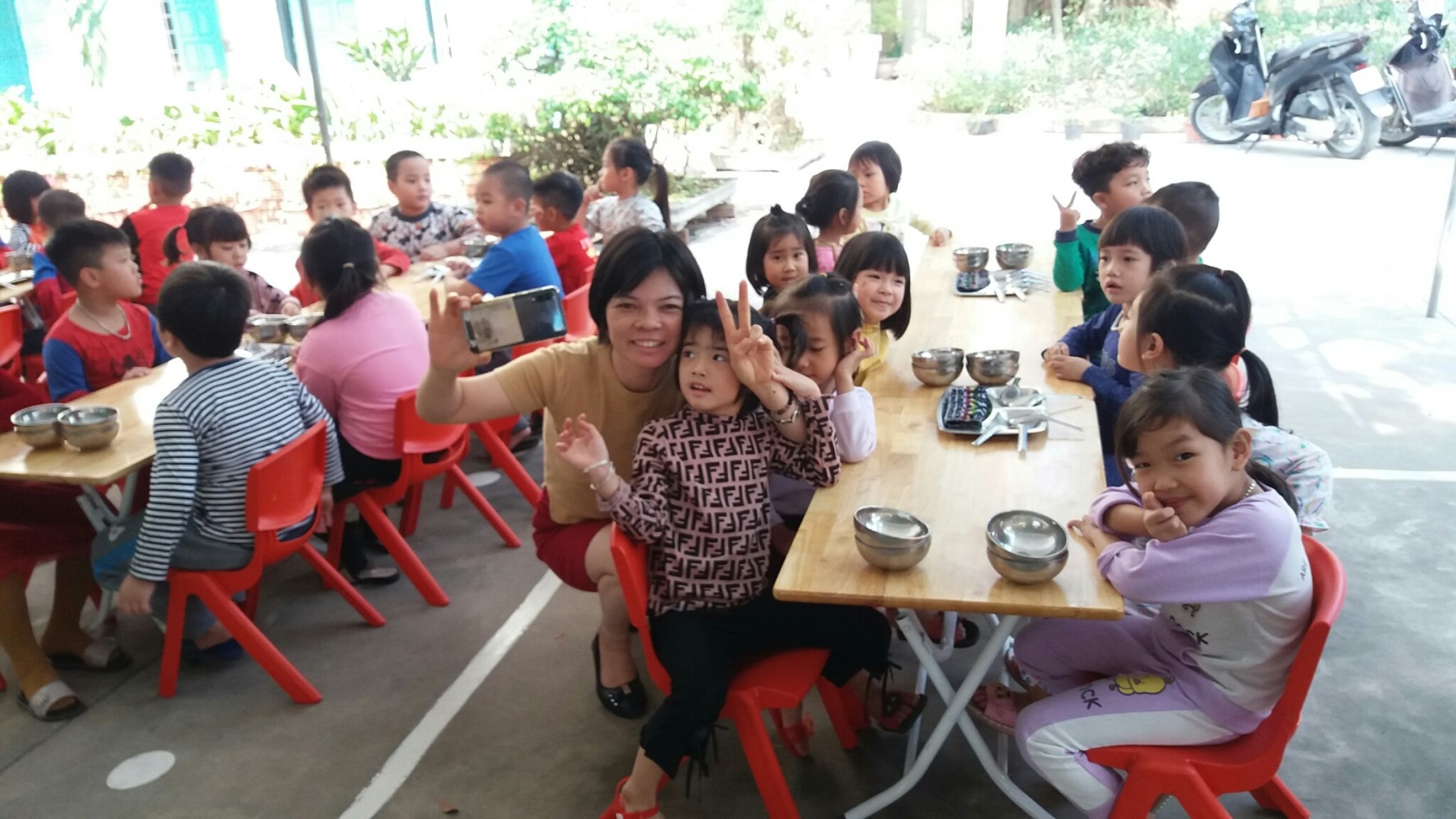 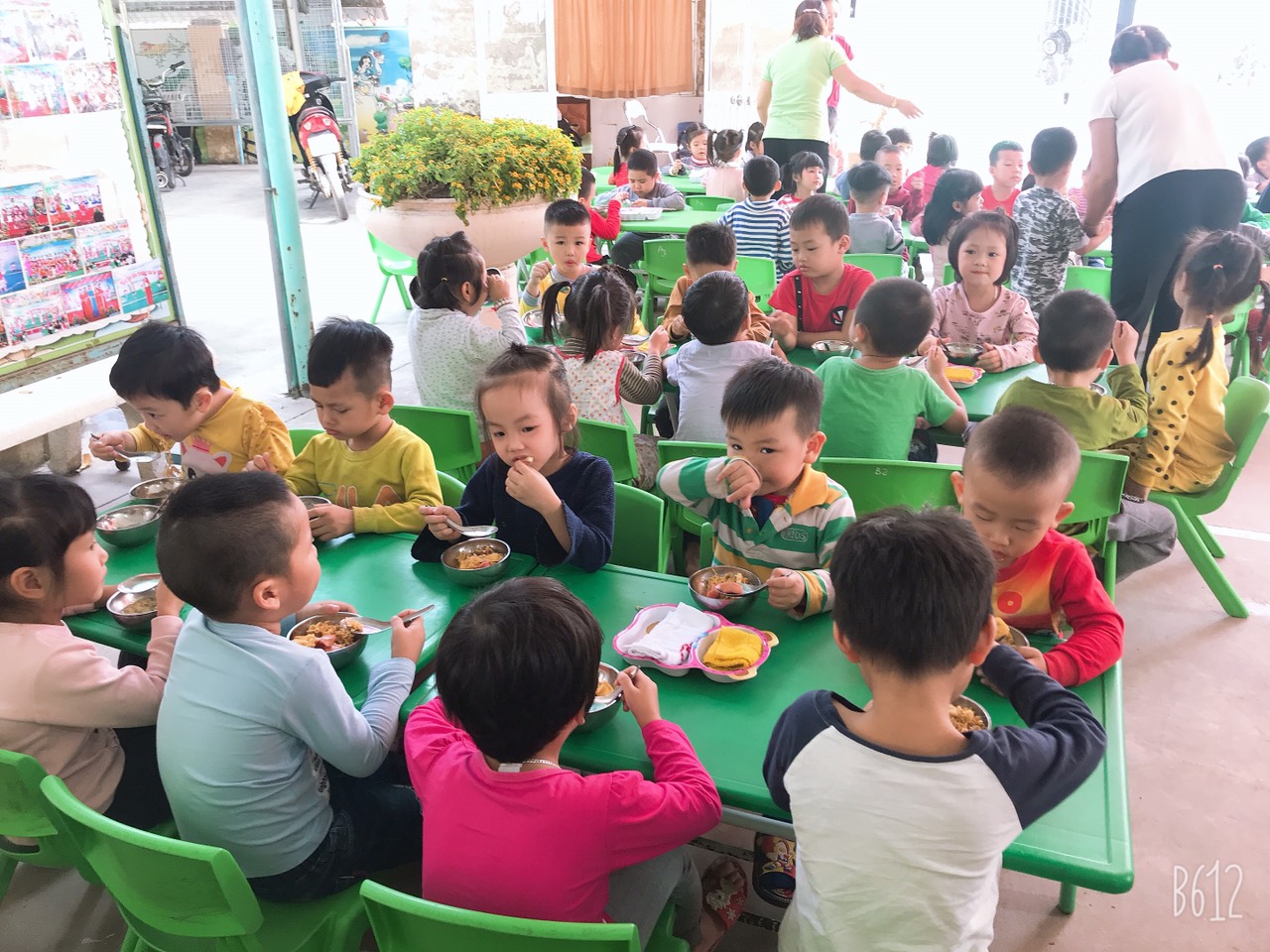 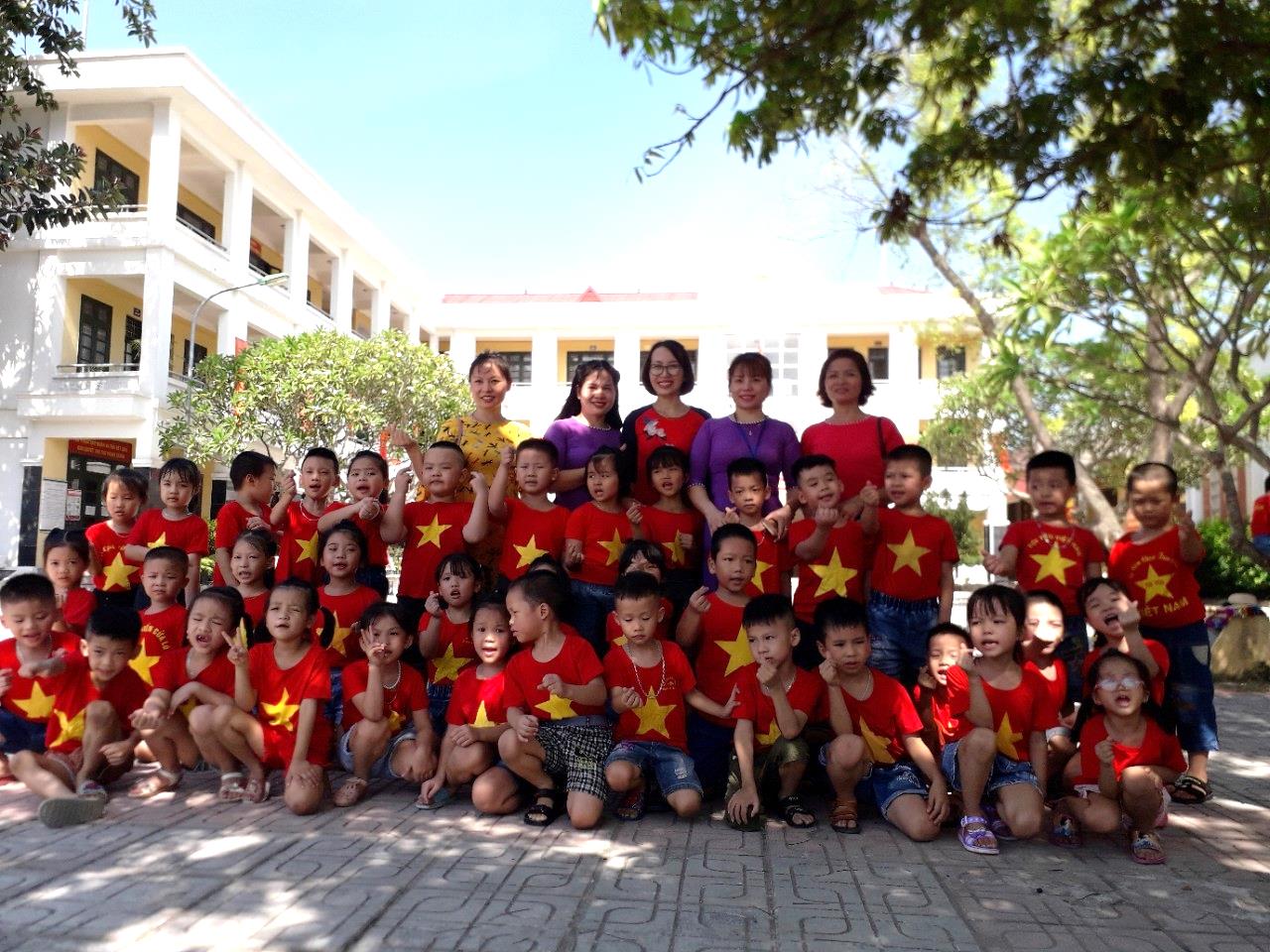 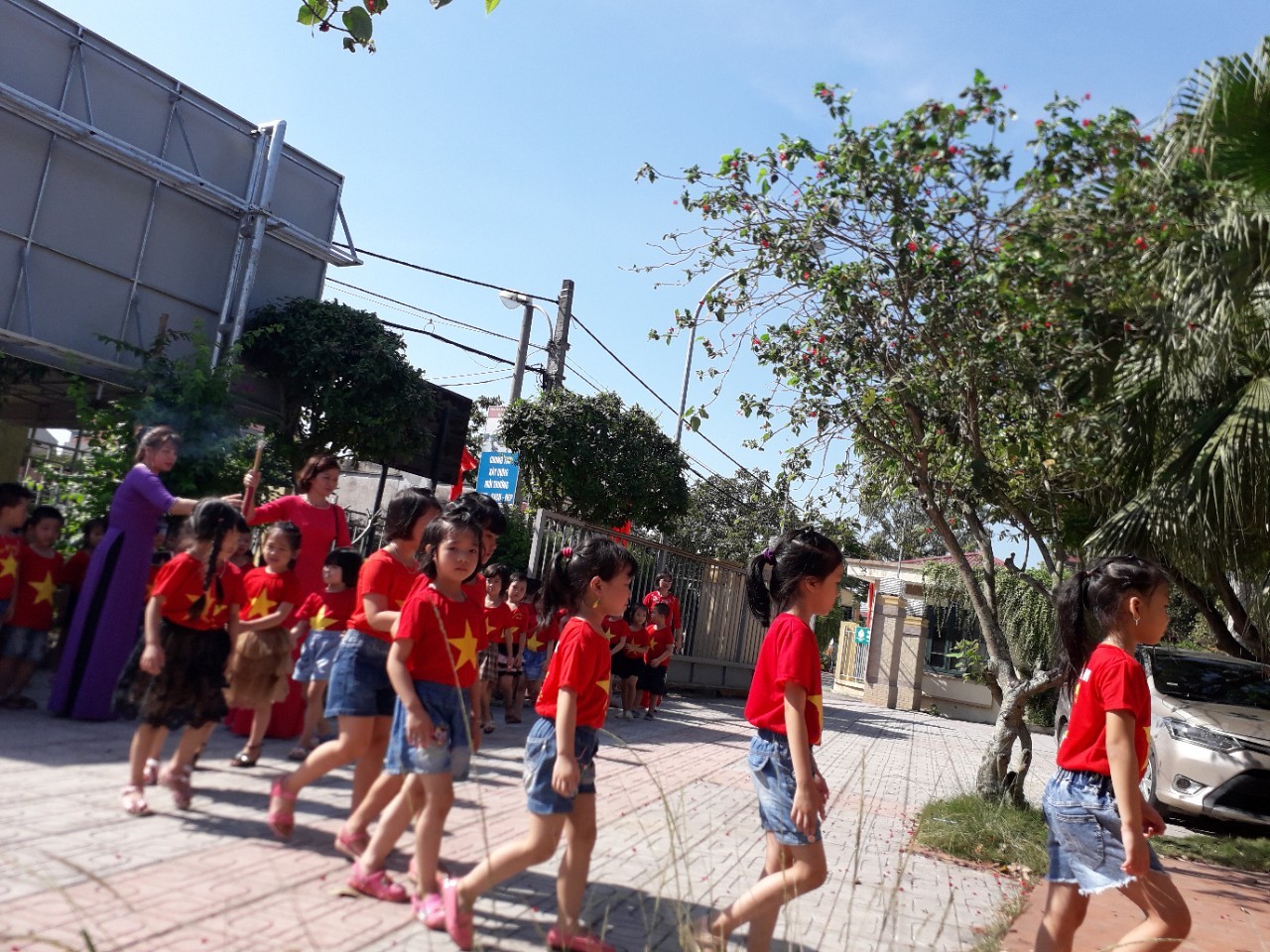 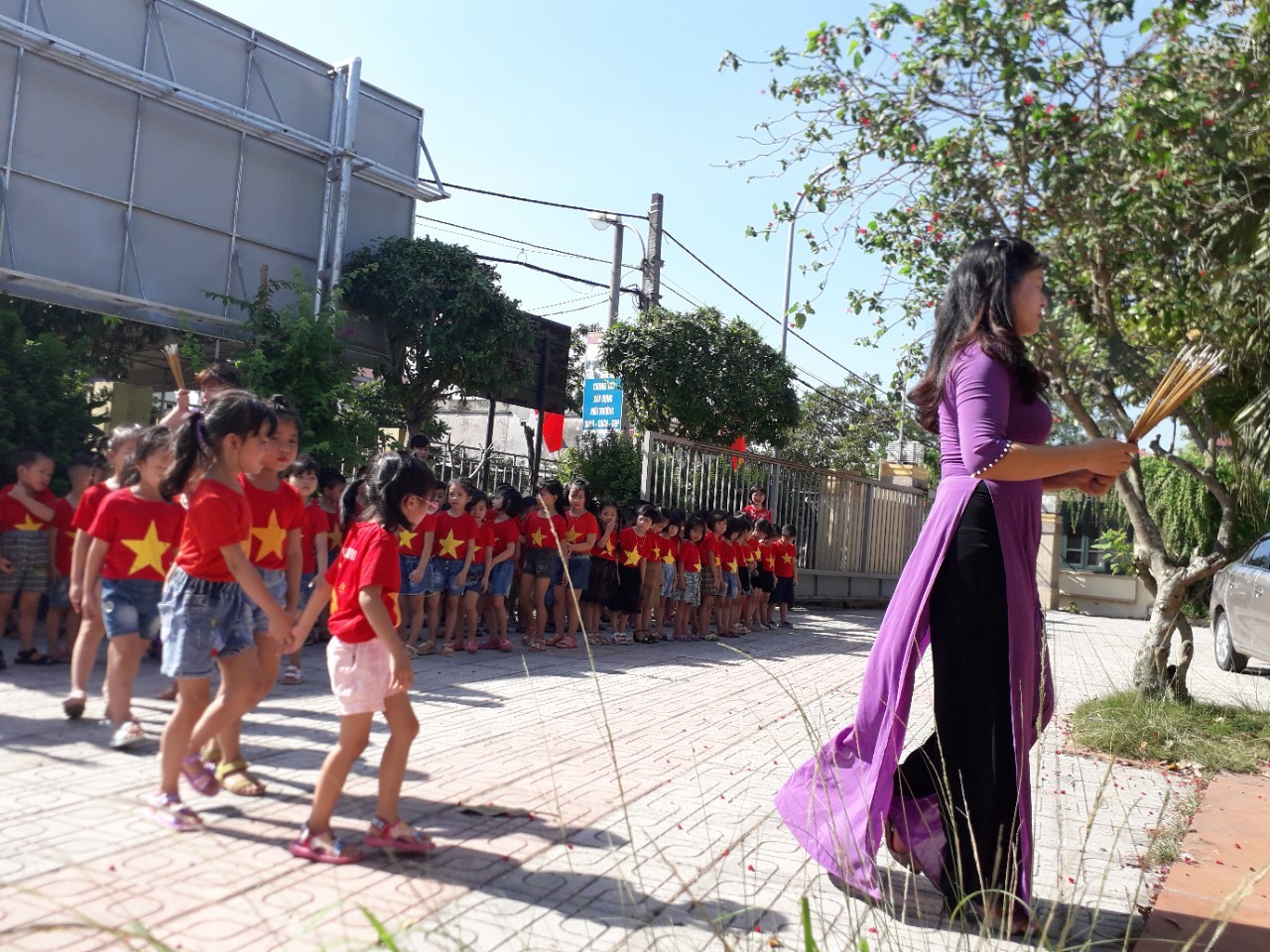 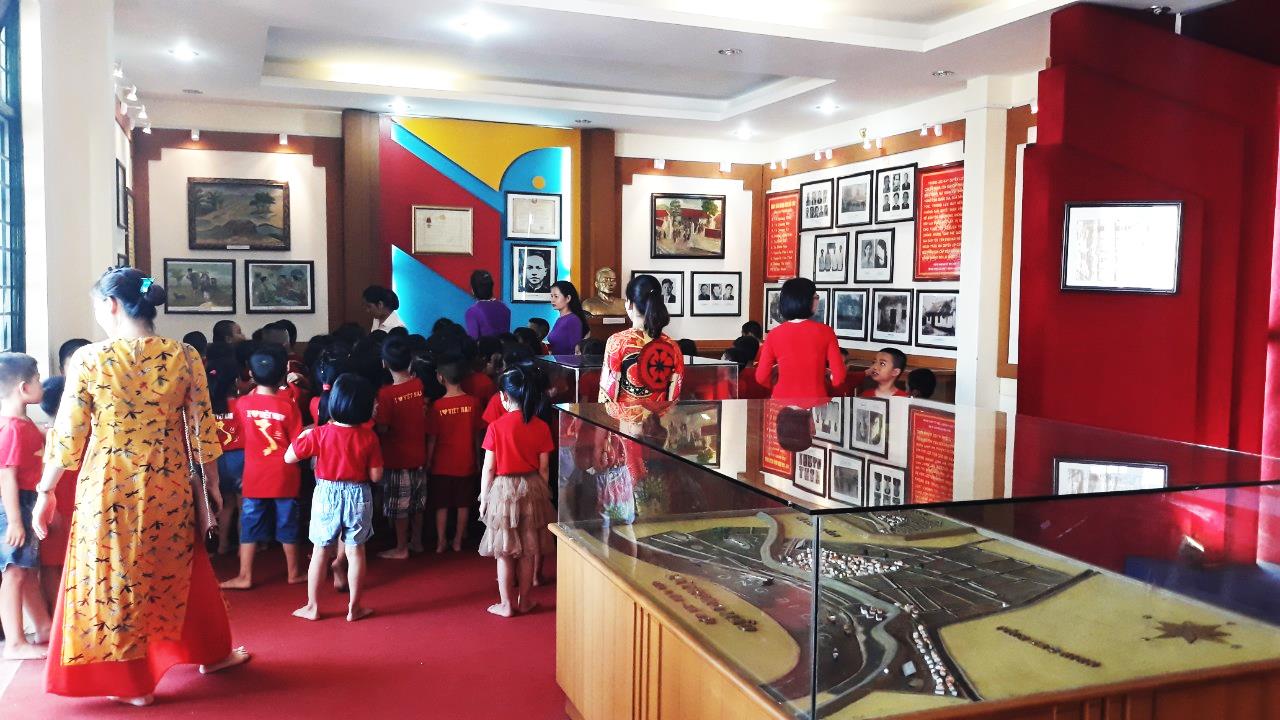 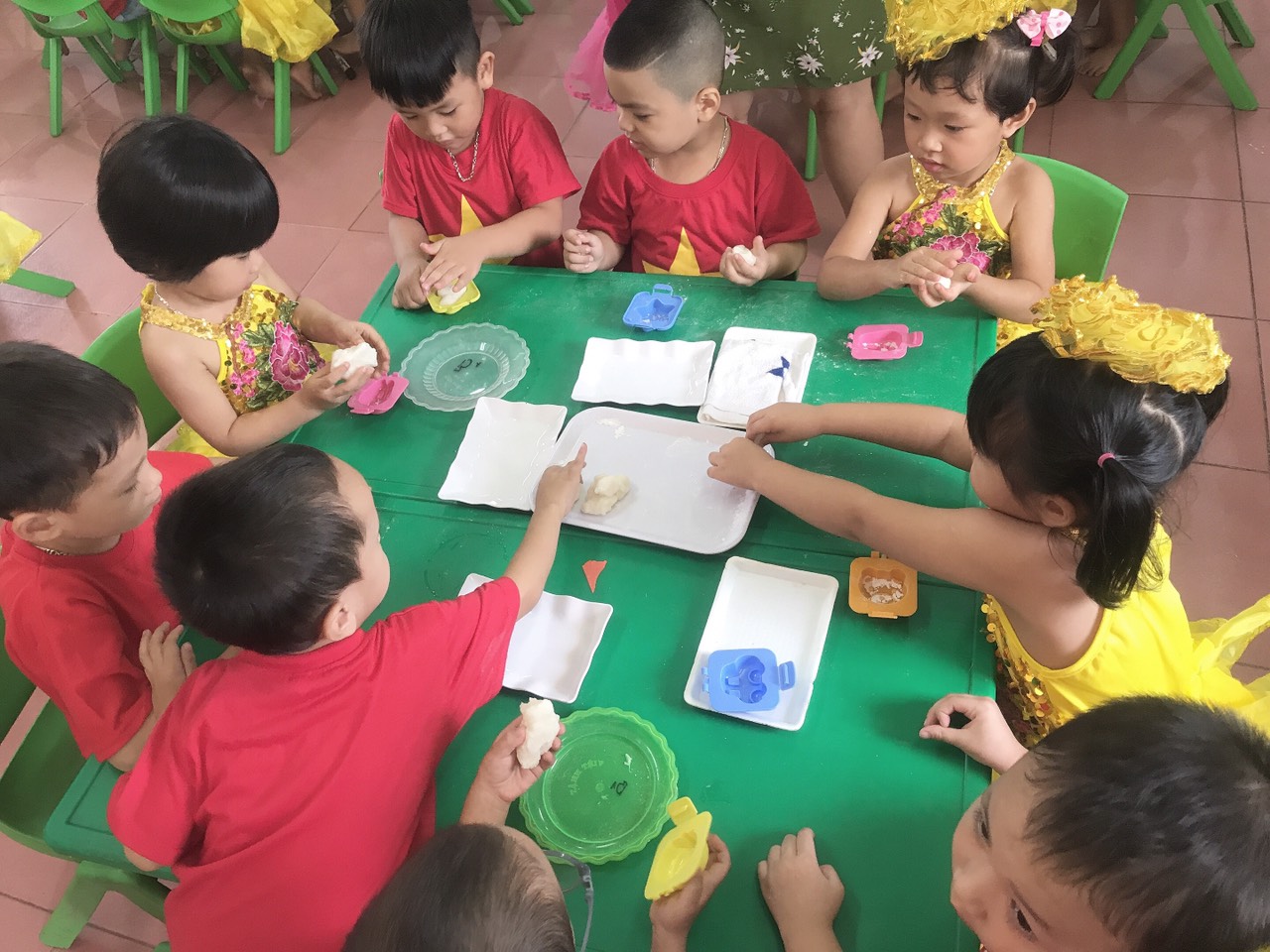 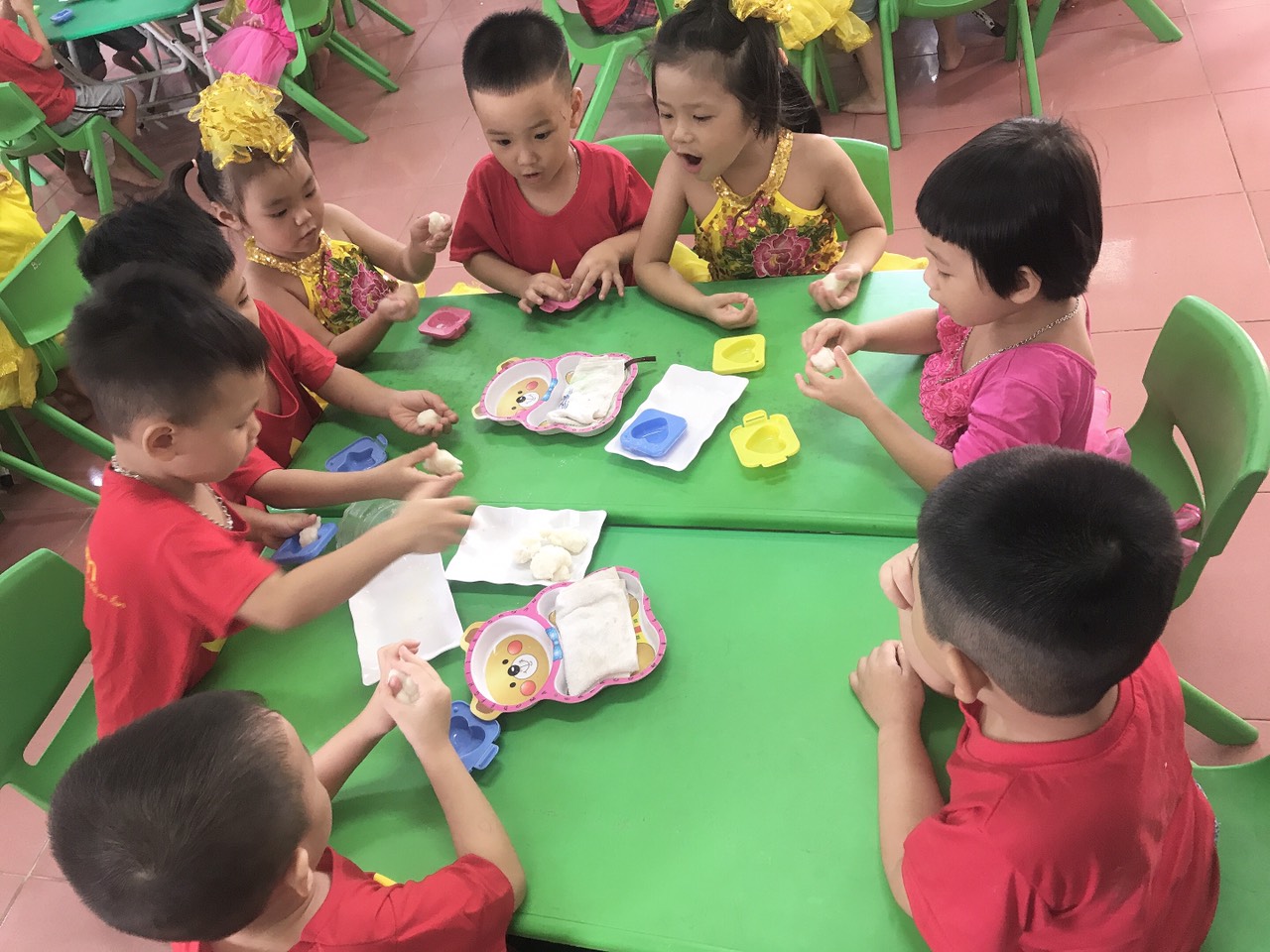 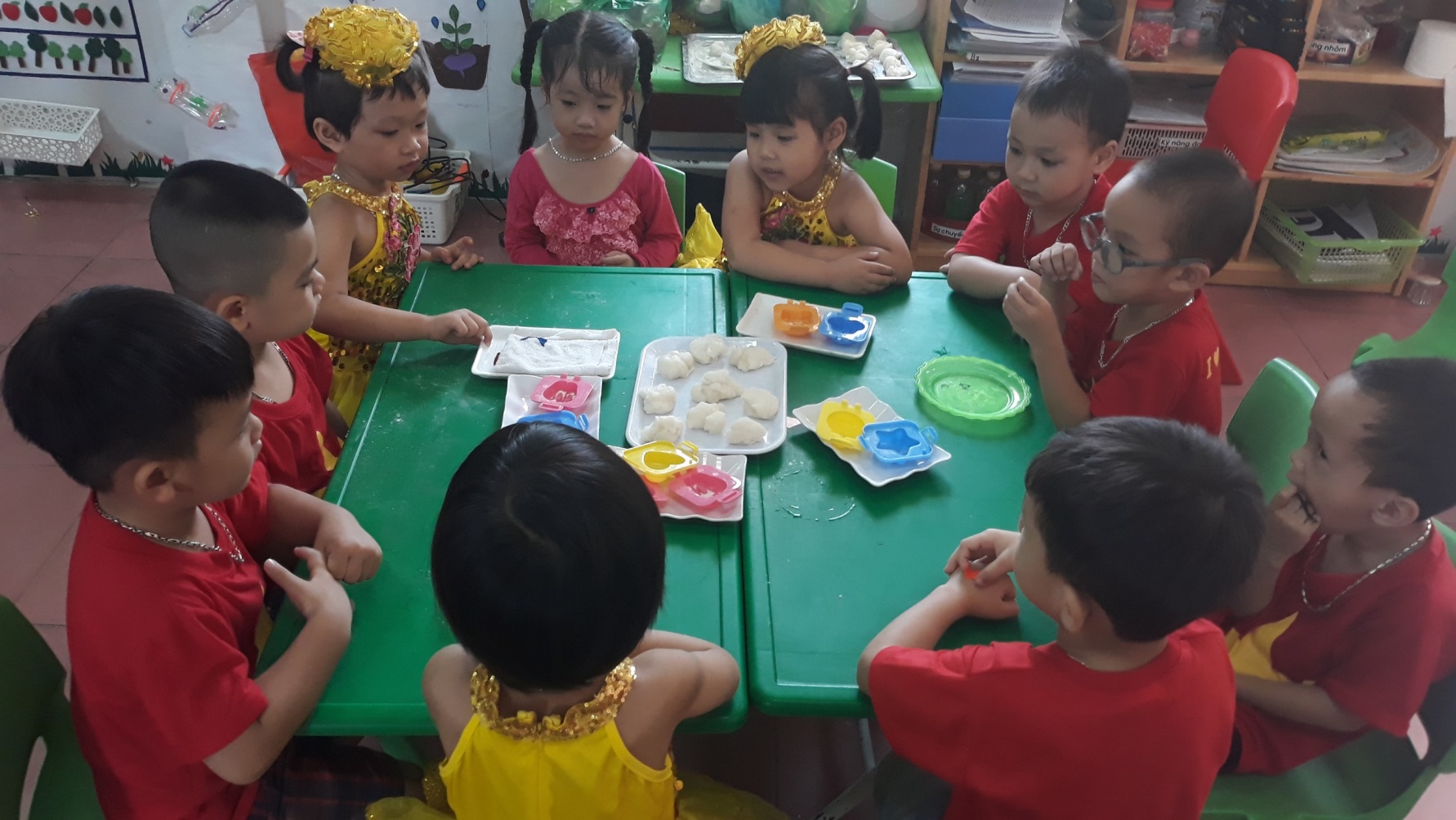 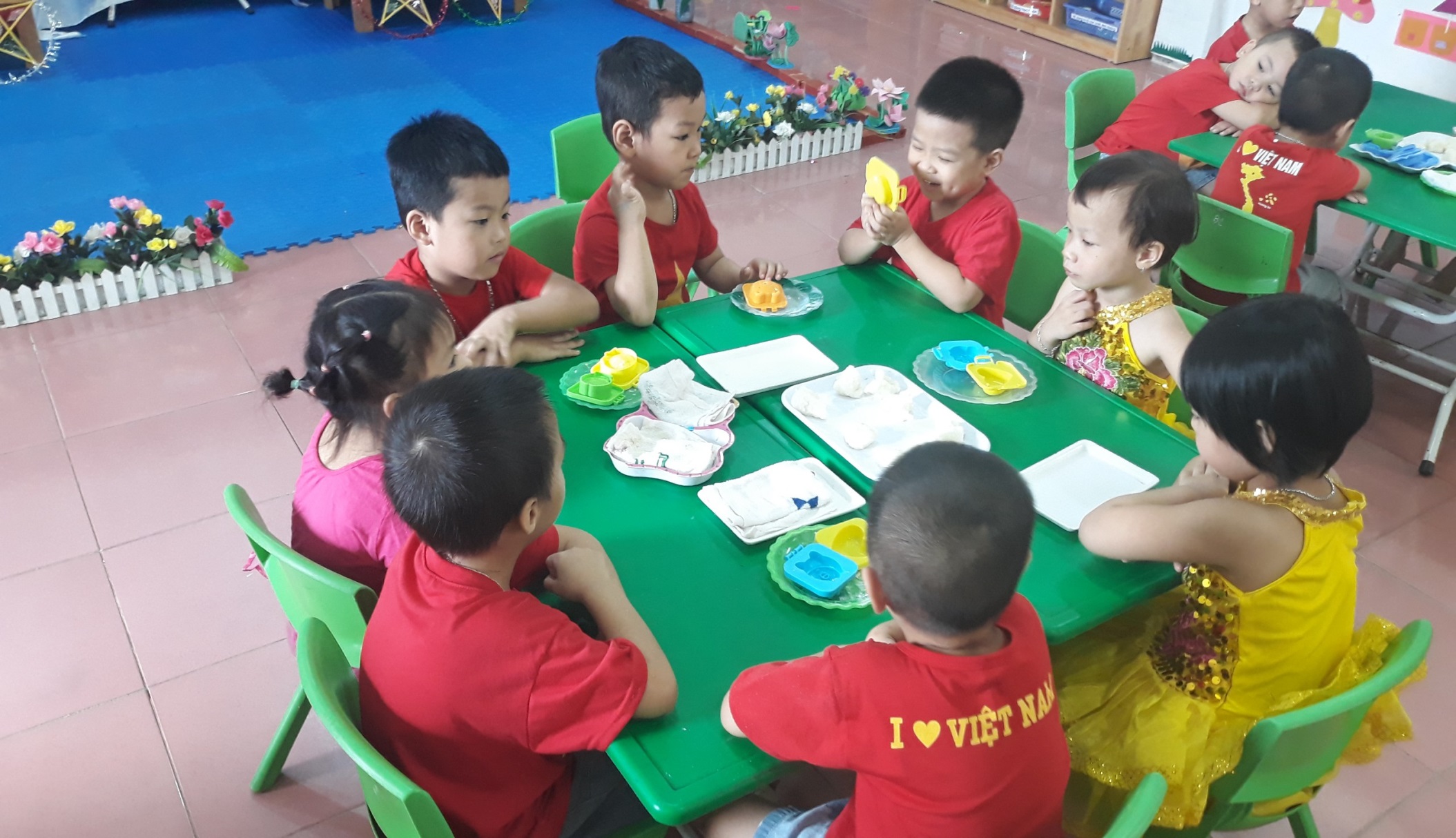 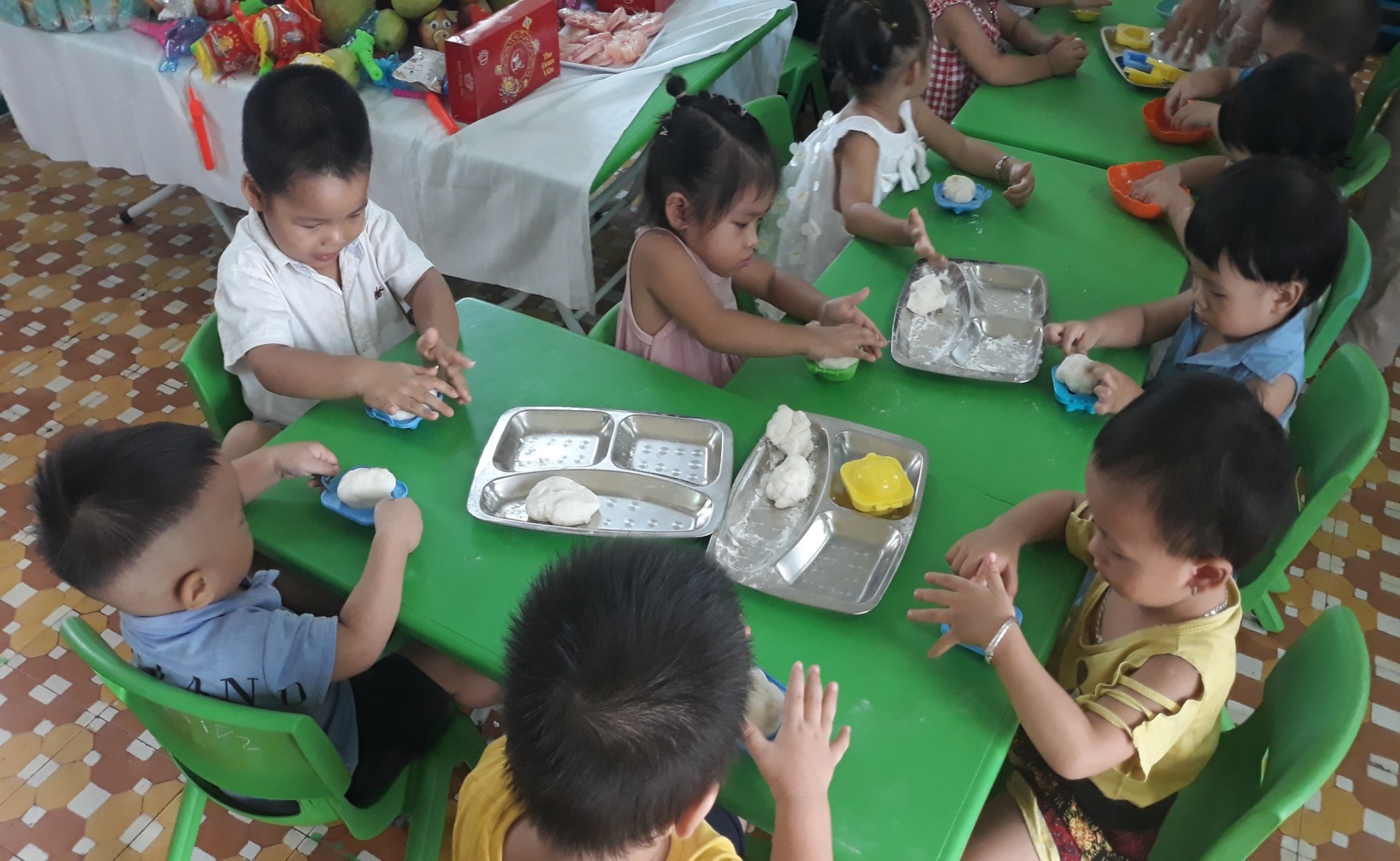 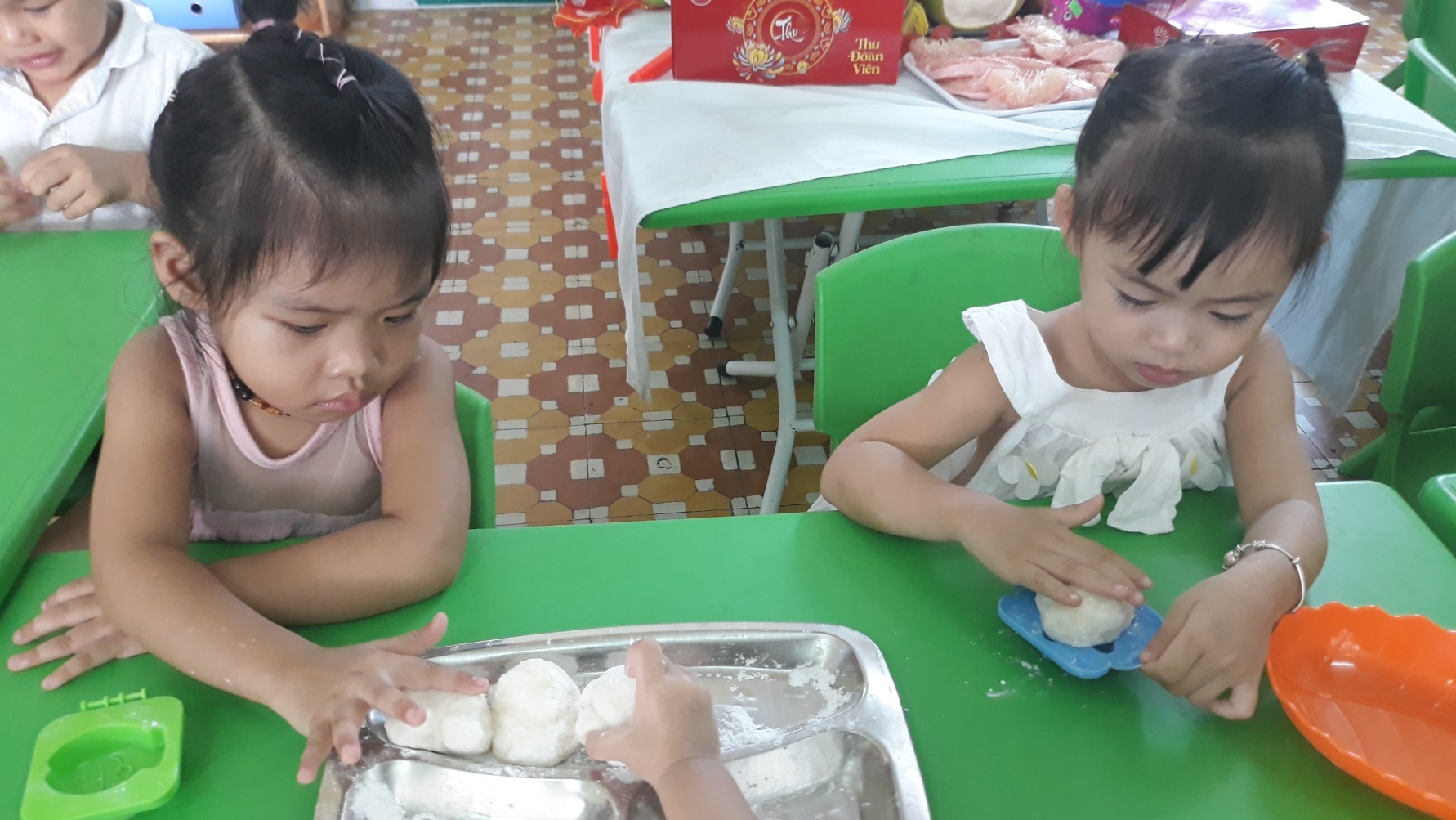 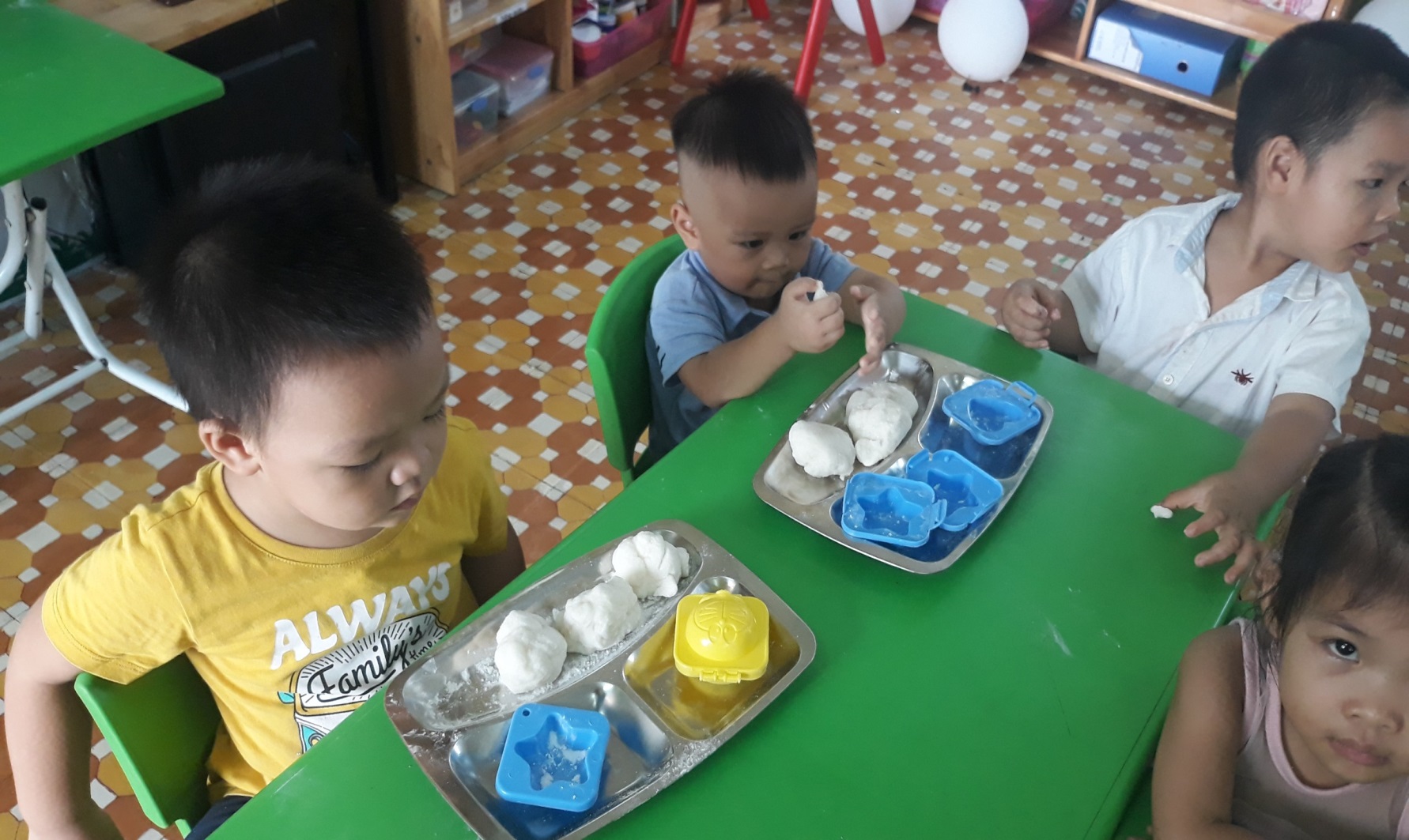 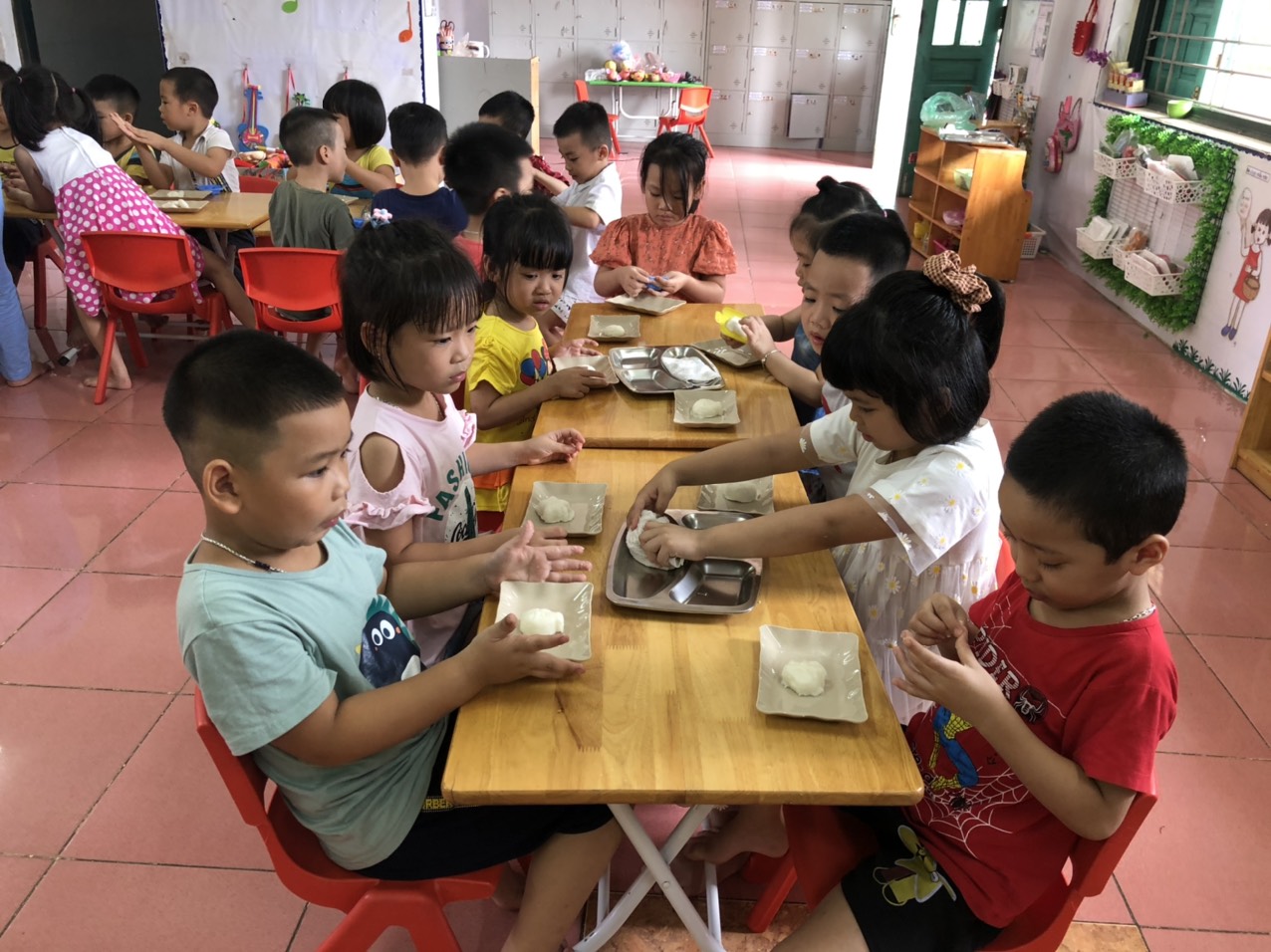 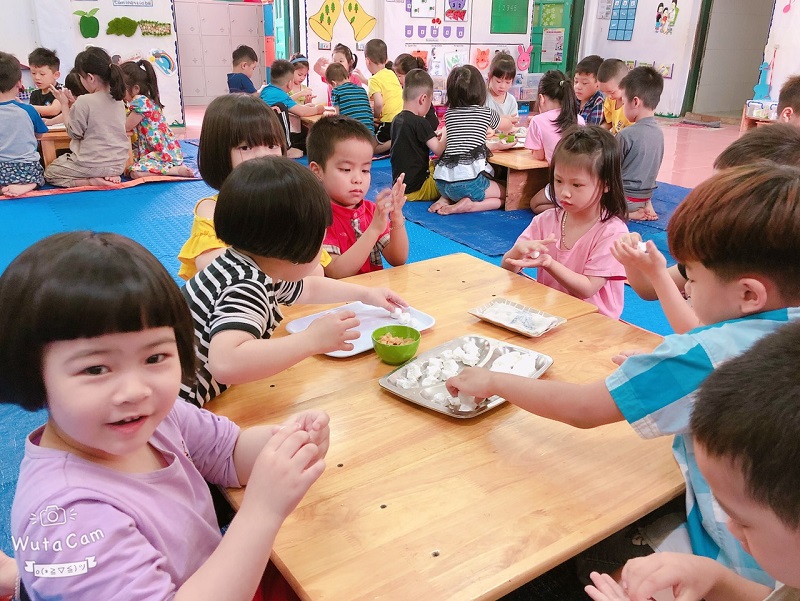 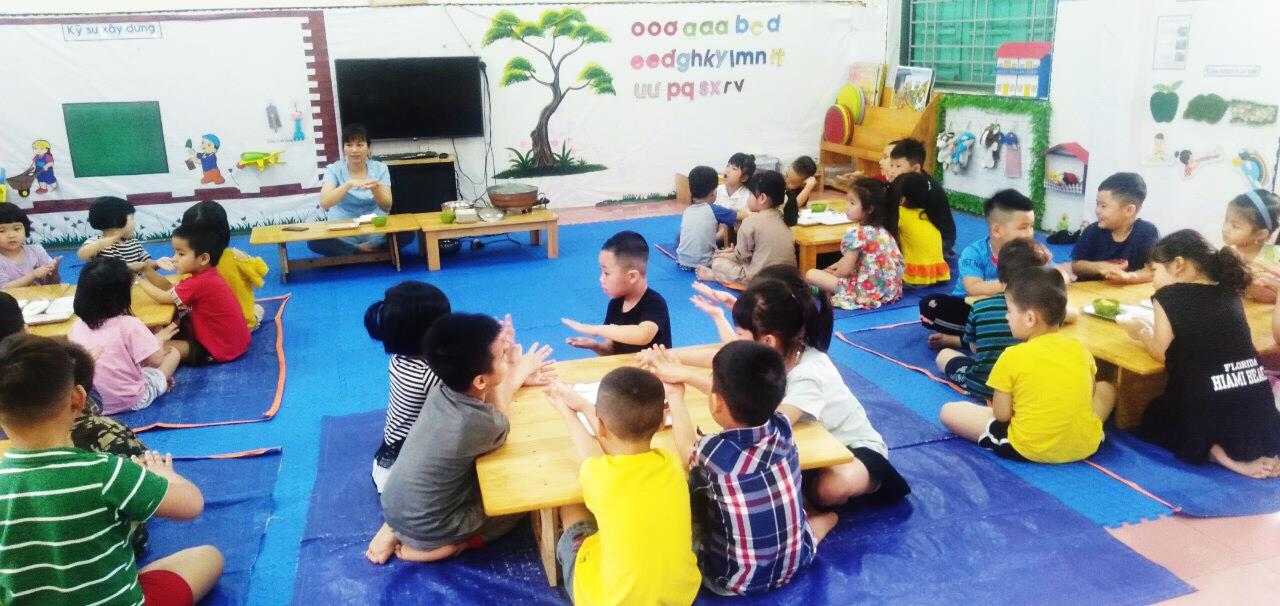 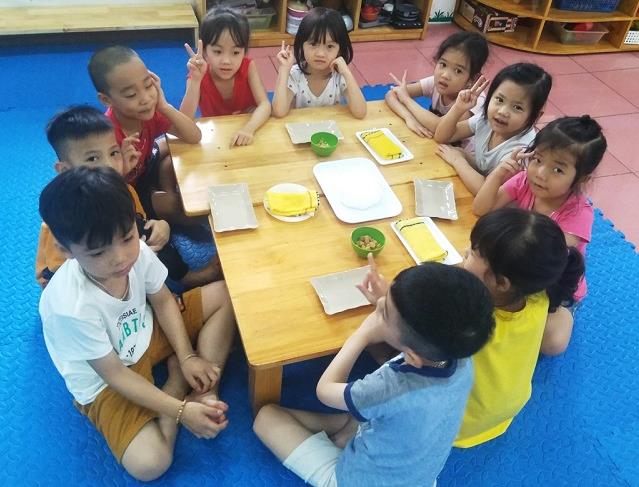 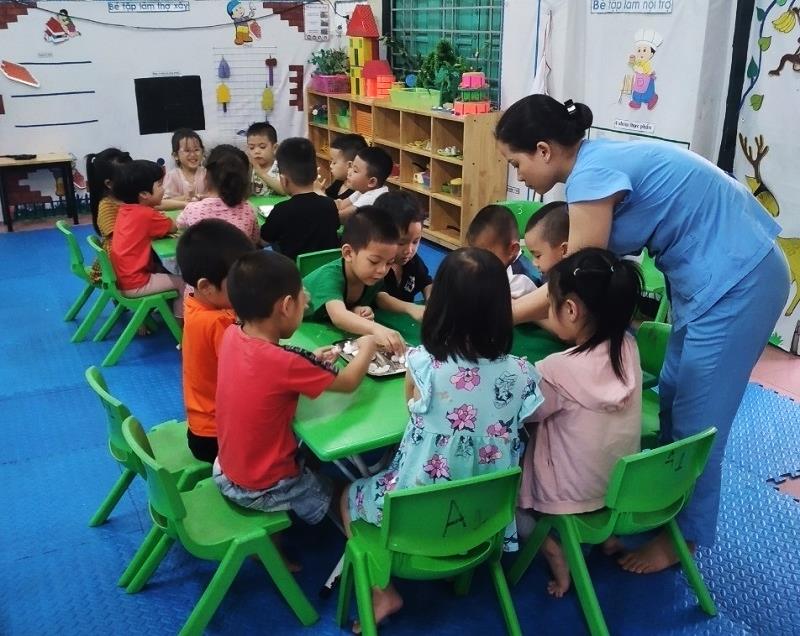 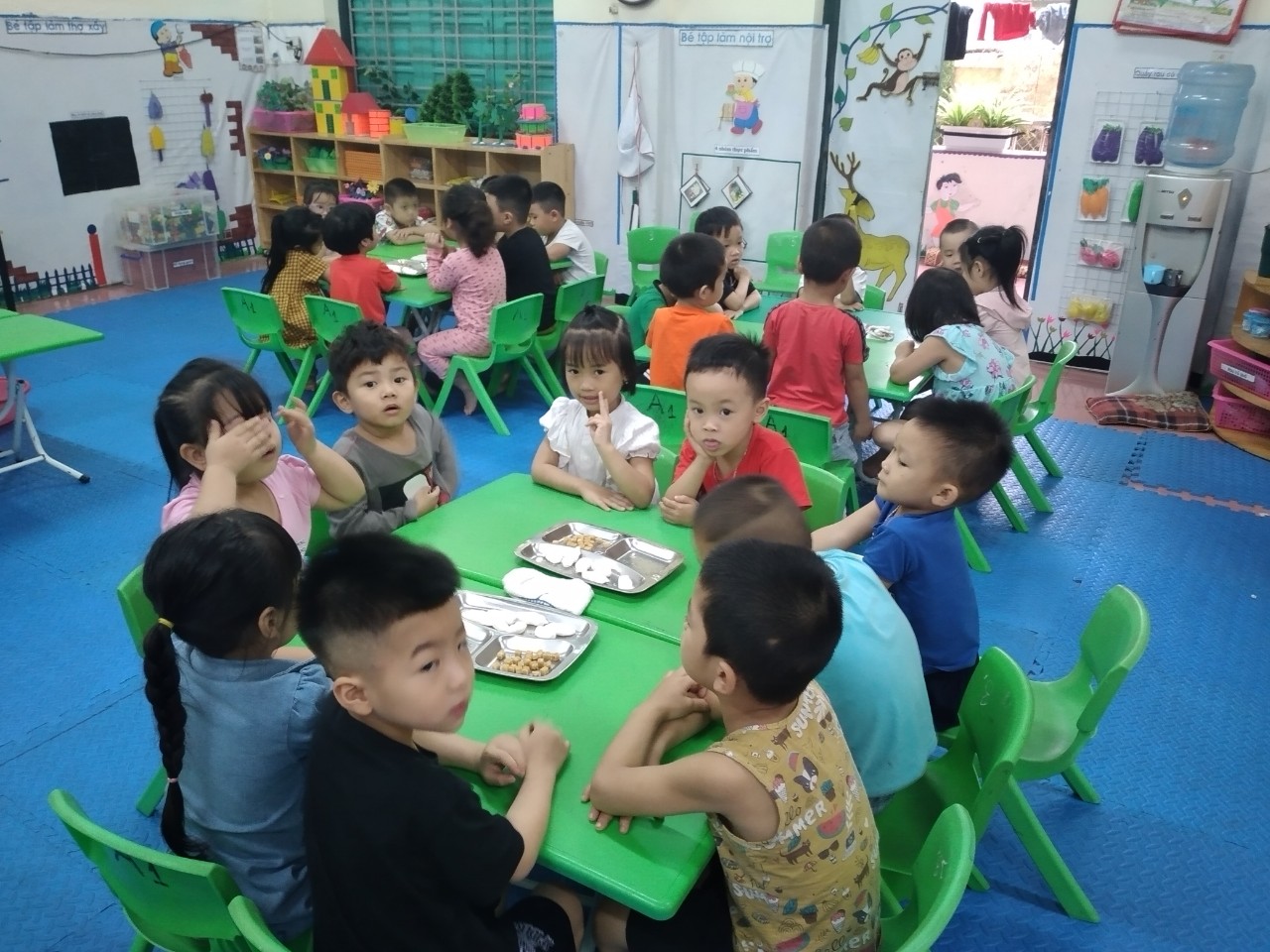 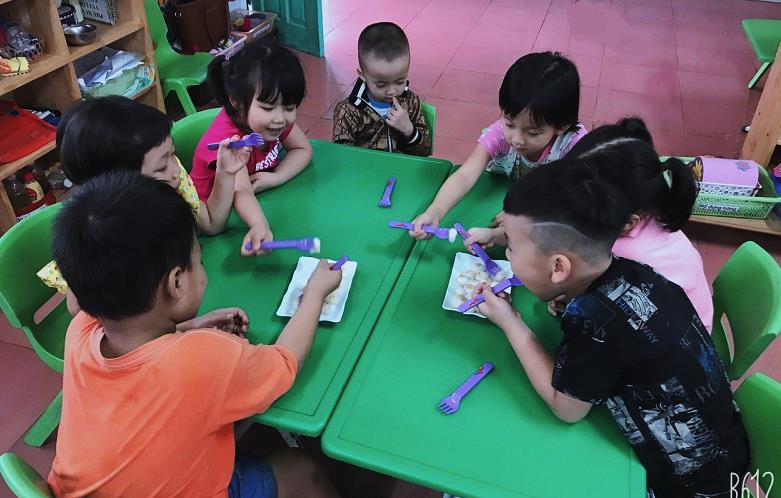 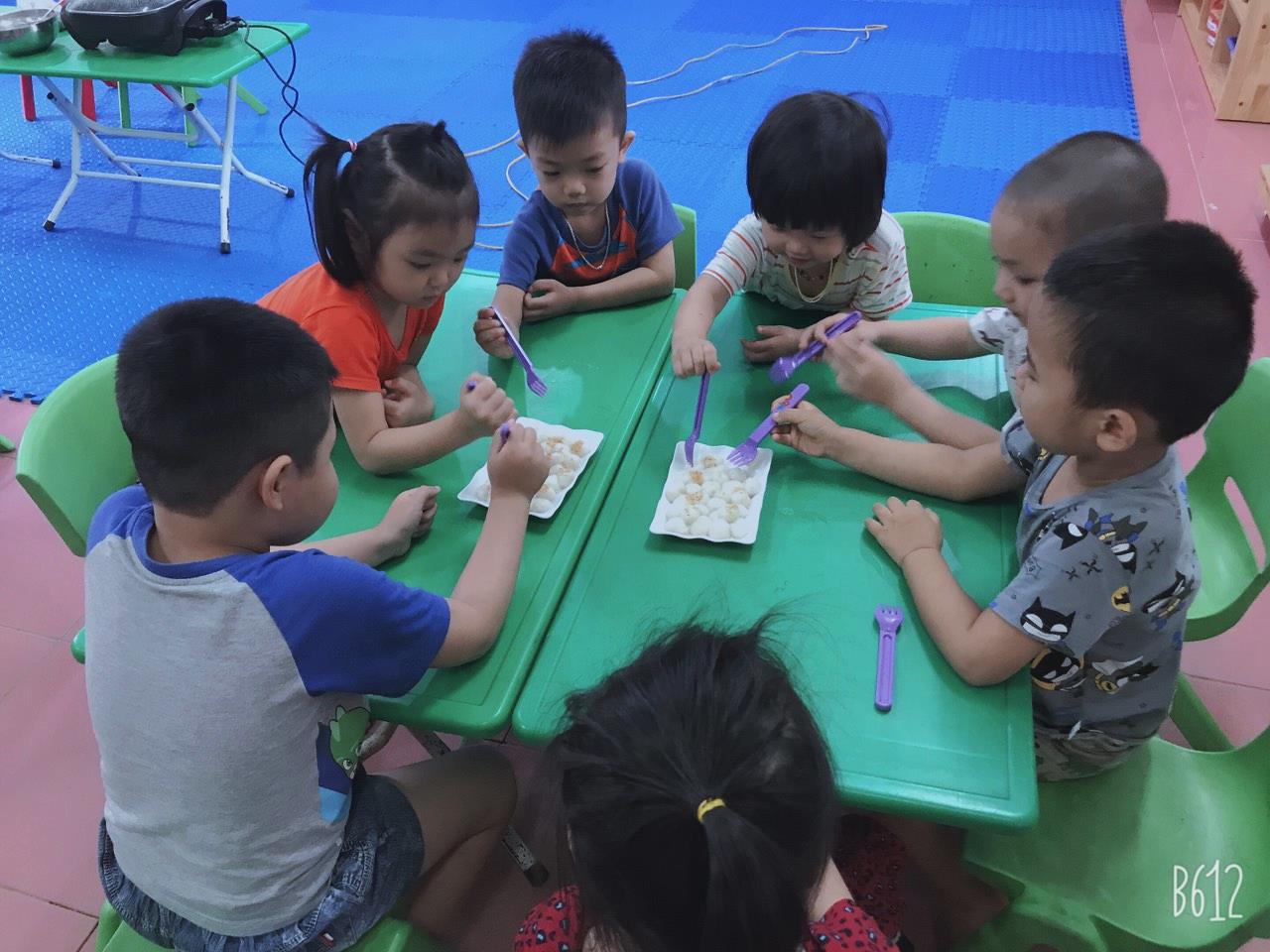 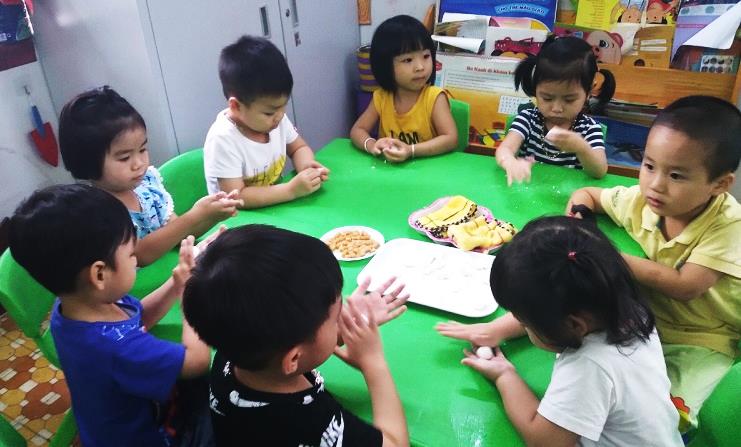 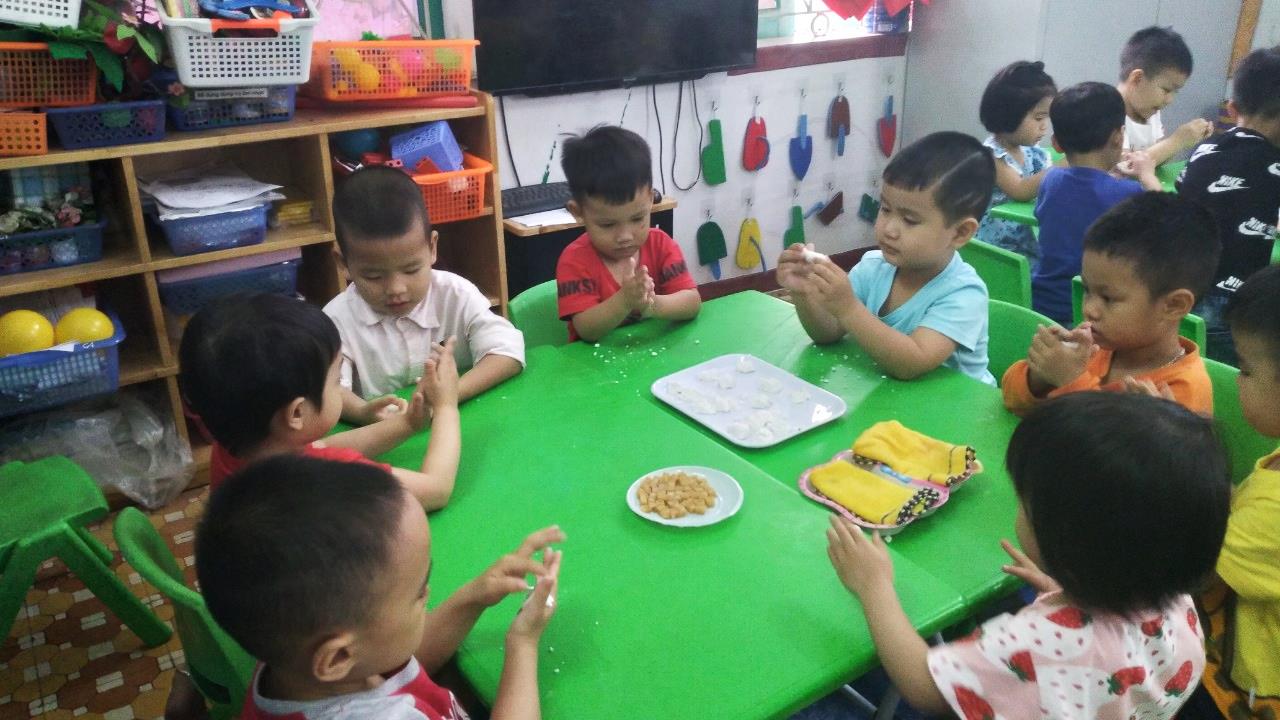 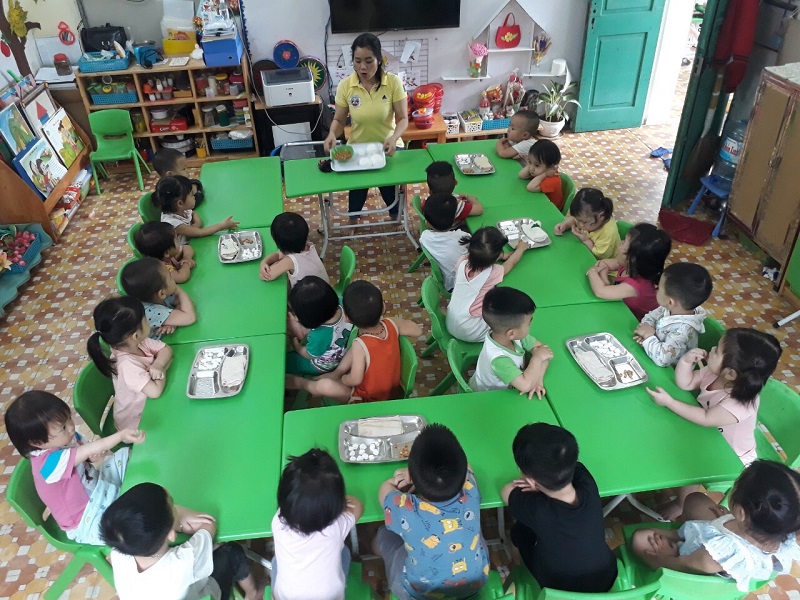 